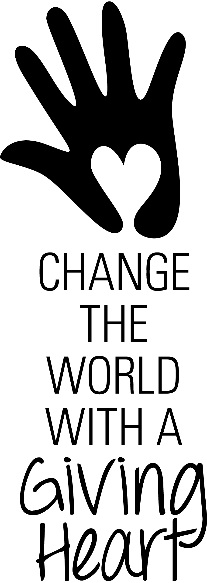                  13th Annual Philanthropy Day AwardsNovember 16, 2017Outstanding Youth in Philanthropy- Individual or GroupNomination FormTo qualify for this award, an individual under 25 or group with members age 25 or younger must demonstrate outstanding commitment of time, talent and resources to raise financial support for a non-profit organization, cause or project and show evidence of leadership and/or mentoring of other youth. Nominees must reside in Story County and fundraising efforts must benefit Story County.Please Type or Print on Nomination Form. An electronic version of this form and tips on writing a strong nomination are available at www.storycountyphilanthropy.org Nominee Name:	Business Address:	Home Address:	Telephone:		Email Address:	Position or Job Title:   	Submitted By: list individual(s) and/or organization(s)Name/Organization:	Mailing Address:	Telephone:		Email Address: 	Please list specific accomplishments on up to three (3) 8 ½ x 11 one-sided pages. Please maintain the same order as listed below. Support materials are encouraged and should not exceed five (5) pages. Support materials can include letters of support, media clippings, photos, etc. Use this sheet as your cover page (does not count against the three pages.) Please show evidence of quality leadership and organizational ability which translated into financial support of projects or programs in Story County. Include dollar amounts of funds raised.Describe time and effort contributed to fundraising for the organization/community, including financial impact.Provide evidence of success in recruiting and motivating others to assist in fundraising efforts.Describe an overall philanthropic effort to support non-profit organizations in the community, including time, talent and resources and what sets this nominee above others in this category. I certify that the above named individual/group is nominated for the Story County Alliance for Philanthropy Outstanding Youth in Philanthropy Award._____________________________________________________  	______________________Signature									DatePlease send Nominations to:						ENTRY DEADLINE ISStory County Alliance for Philanthropy Awards Committee			(postmarked by) JULY 31, 2017315 Clark Avenue, Ames, IA 50010 						MUST INCLUDE THIS FORMOR submit email form to: unitedway@uwstory.orgIf not selected for 2017, this nomination will automatically be carried over for consideration in 2018.